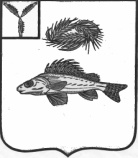 АДМИНИСТРАЦИЯ
ЧАПАЕВСКОГО МУНИЦИПАЛЬНОГО ОБРАЗОВАНИЯЕРШОВСКОГО РАЙОНА САРАТОВСКОЙ ОБЛАСТИ                                                  ПОСТАНОВЛЕНИЕ    от  19.10.2015                      								       № 26О внесении изменений
в постановление администрации
Чапаевского муниципального образования Ершовского района Саратовской области №27 от 15.12.2014 года«О закреплении полномочий администратора поступлений 
доходов в бюджет Чапаевского
муниципального образования Ершовского  района Саратовской области»    В соответствии со статьей 160.1 Бюджетного кодекса Российской Федерации, администрация Чапаевского  муниципального образования Ершовского района Саратовской областиПостановляет:  1.Внести в постановление администрации Чапаевского  муниципального образования Ершовского района Саратовской области №27 от 15.12.2014 «О закреплении полномочий администратора поступлений доходов в бюджет Чапаевского муниципального образования Ершовского района Саратовской области» следующие изменения:1.1.Приложение к постановлению изложить в новой редакции, согласно приложения №1.
2. Обнародовать настоящее постановление и разместить на официальном сайте администрации Чапаевского  муниципального образования  в сети Интернет.
3. Контроль за исполнением настоящего постановления оставляю за собой. Глава администрации Чапаевского  
 муниципального образования  
 Ершовского района Саратовской области                                            И.П.Проскурнина                                                              Приложение №1 от 19.10.2015г. №26
                                                        к постановлению администрации .
                                                                            Приложение к постановлению администрации                                                                              
                                                                       Чапаевского  муниципального образования 
                                                                     Ершовского района Саратовской области
                                      от 15.12.2014 года №27Перечень главных администраторов доходов
Чапаевского муниципального образования Ершовского района 
Саратовской области на 2015 год.Верно: главный специалист администрации                                                                     Чапаевского муниципального образования                                                                    Ершовского района Саратовской области                                         И.В. Гарина            Коды Администра-   торовКод бюджетнойклассификации                               Наименование        1               2                                        3Администрация Чапаевского муниципального образования
Ершовского района Саратовской областиАдминистрация Чапаевского муниципального образования
Ершовского района Саратовской областиАдминистрация Чапаевского муниципального образования
Ершовского района Саратовской области7211 08 04020 01 1000 110Государственная пошлина за совершение нотариальных действий должностными лицами органов местного самоуправления, уполномоченными в соответствии с законодательными актами Российской Федерации на совершение нотариальных действий  721108 04020 01 4000 110Государственная пошлина за совершение нотариальных действий должностными лицами органов местного самоуправления, уполномоченными в соответствии с законодательными актами Российской Федерации на совершение нотариальных действий  721111 05035 10 0000 120Доходы от сдачи в аренду имущества, находящегося в оперативном управлении органов управления сельских поселений и созданных ими учреждений (за исключением имущества муниципальных бюджетных и автономных учреждений)721113 01995 10 0000 130Прочие доходы от оказания платных услуг (работ) получателями средств  бюджетов сельских поселений721114 02053 10 0000 410Доходы от реализации иного имущества, находящегося в собственности сельских поселений (за исключением имущества муниципальных бюджетных и автономных учреждений, а также имущества муниципальных унитарных предприятий, в том числе казенных), в части реализации основных средств по указанному имуществу721114 02053 10 0000 440Доходы от реализации иного имущества, находящегося в собственности сельских поселений (за исключением имущества муниципальных бюджетных и автономных учреждений, а также имущества муниципальных унитарных предприятий, в том числе казенных) в части реализации материальных запасов по указанному имуществу721116 51040 02 0000 140Денежные взыскания (штрафы), установленные законами субъектов Российской Федерации за несоблюдение муниципальных правовых актов, зачисляемые в бюджеты сельских поселений721117 01050 10 0000 180Невыясненные поступления, зачисляемые в бюджеты сельских поселений721202 01001 10 0003 151Дотации бюджетам сельских поселений на выравнивание бюджетной обеспеченности за счет средств бюджета муниципального района721 202 01001 10 0004 151Дотации бюджетам сельских поселений на выравнивание бюджетной обеспеченности за счет субвенций областного бюджета.721202 03015 10 0000 151Субвенции бюджетам сельских поселений на осуществление первичного воинского учета на территориях, где отсутствуют военные комиссариаты721202 04999 10 0000 151Прочие межбюджетные трансферты, передаваемые бюджетам сельских поселений721207 05030 10 0000 180Прочие безвозмездные поступления в бюджеты сельских поселений721219 05000 10 0000 151Возврат остатков субсидий, субвенций и иных межбюджетных трансфертов из бюджетов сельских поселений